Regulamin Konkursu„Ślady niemieckości w Twoim regionie”I.  Przepisy ogólne1.  Organizatorem Konkursu „Ślady niemieckości w Twoim regionie" jest Związek Niemieckich Stowarzyszeń Społeczno-Kulturalnych w Polsce oraz  Dom Współpracy Polsko-Niemieckiej.Celem Konkursu jest odnalezienie i ukazanie w dowolny sposób śladów niemieckości w regionie zamieszkałym przez uczestnika konkursu. Poprzez „ślady” rozumiane są wszystkie przedmioty, budynki, symbole, a także doświadczenia, przeżycia, spostrzeżenia odnoszące się w bezpośredni lub też pośredni sposób do niemieckości. Poprzez niemieckość rozumiana jest niemiecka kultura, sztuka, architektura, tradycje, obyczaje widoczne, pozostałe i pielęgnowane we współczesnych czasach. Poprzez konkurs chcemy zwrócić uwagę na obecność elementów niemieckości w różnych regionach Polski. Organizator konkursu chce pozytywnie wpłynąć na pojmowanie przez społeczeństwo niemieckiego dziedzictwa kulturowego oraz na wzmocnienie identyfikacji z kulturą i językiem niemieckim w regionach, w których stanowi to istotny walor kulturowy.2.  Forma nadsyłanych prac konkursowych jest dowolna (np.: film, fotografia, grafika, literatura, malarstwo, muzyka, rzeźba, wideo). Interpretacja tematu jest także dowolna i zależy od osoby wykonującej pracę.3.  Konkurs podzielony jest na trzy kategorie: uczniowie szkół podstawowychuczniowie gimnazjówuczniowie szkół ponadgimnazjalnych4.  Możliwe jest zgłaszanie prac konkursowych zbiorowych.5.  Nadesłanie prac na Konkurs oznacza akceptację jego warunków, wyrażonych w niniejszym regulaminie.II.  Przepisy dotyczące prac6.  Każdy uczestnik może nadesłać od 1 do 5 prac konkursowych.7.  Prace wraz z wypełnionym formularzem zgłoszeniowym należy nadsyłać według jednego z poniższych sposobów:pocztą elektroniczną na adres:		konkurs@haus.pl tradycyjną przesyłką pocztową (prace w formie fizycznej lub na nośnikach CD) lub dostarczenie osobiste na adres:		Dom Współpracy Polsko-Niemieckiej			ul. 1 Maja 13/2			45-068 Opole			z dopiskiem „Konkurs ŚLADY NIEMIECKOŚCI W TWOIM REGIONIE”8.  Każda z prac powinna być oznaczona w sposób łatwy do identyfikacji z odpowiednim opisem:prace dostarczone w postaci cyfrowej pocztą elektroniczną lub na nośnikach CD powinny zostać opisane (zgodnie ze strukturą zawartą w załączniku „Formularz zgłoszeniowy”) i zawarte w pliku tekstowym możliwym do otwarcia w programie Word,w przypadku prac fizycznych (np. rzeźba, malarstwo) każda praca powinna zostać oznaczona na odwrocie: imieniem i nazwiskiem autora oraz tytułem (zgodnie ze strukturą zawartą w załączniku „Formularz zgłoszeniowy”)9.  Uczestnictwo w konkursie jest bezpłatne.10.  Organizator zastrzega sobie prawo do dyskwalifikowania prac nie spełniających wymienionych wyżej wymogów. 11.  Organizator nie zwraca prac biorących udział w Konkursie, prac zdyskwalifikowanych, jak również z niego wyłączonych.III.  Terminarz i ocena prac12.  Termin nadsyłania prac mija dnia 31 października 2013 roku (decyduje data stempla pocztowego). Prace nadesłane po terminie nie będą brane pod uwagę w Konkursie. 13.  Organizator powołuje Jury Konkursu z udziałem przedstawicieli ze strony organizatora oraz profesjonalnego artystę. Prace oceniane będą pod względem zgodności z tematem i ideą konkursu, estetyki, oraz wartości artystycznej pracy. Decyzja Jury jest ostateczna i nie podlega weryfikacji. 14.  Wyniki Konkursu ogłoszone będą podczas uroczystej gali wręczenia nagród dla zwycięzców. O miejscu i dacie uroczystej gali uczestnicy konkursu zostaną powiadomieni bezpośrednio przez organizatora. IV.  Nagrody i wyróżnienia15.  Organizator przewiduje następujące nagrody dla zwycięzców każdej z trzech kategorii:za zajęcie I miejsca – cyfrowa lustrzanka fotograficzna oraz wybrane publikacje Domu Współpracy Polsko-Niemieckiej,za zajęcie II miejsca – aparat cyfrowy fotograficzny oraz wybrane publikacje Domu Współpracy Polsko-Niemieckiej,za zajęcie III miejsca – ramka cyfrowa oraz wybrane publikacje Domu Współpracy Polsko-Niemieckiej.16.  Organizator zastrzega sobie prawo do zmiany nagród rzeczowych, wymienionych powyżej. V.  Wykorzystanie prac uczestników i przepisy końcowe17.  Organizator zastrzega sobie prawo do bezpłatnej reprodukcji nagrodzonych i wyróżnionych prac, a także do wyeksponowania nadesłanych prac na wystawach pokonkursowych oraz w innych publikacjach związanych z działalnością organizatora. Organizatorzy konkursu zastrzegają sobie prawo do udostępniania prac osobom i instytucjom trzecim.18.  W przypadku wystąpienia okoliczności niezależnych od organizatora ma on prawo do przesunięcia terminów konkursowych, zmiany poszczególnych punktów w regulaminie lub całkowitego odwołania konkursu.19.  Wszelkie pytania prosimy kierować telefonicznie pod nr telefonu (77) 402 51 05 lub pod adres e-mail: konkurs@haus.pl.  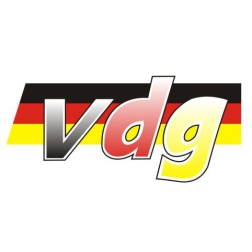 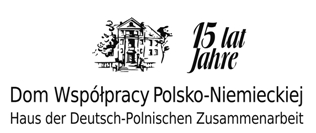 Związek Niemieckich StowarzyszeńSpołeczno – Kulturalnych w Polsce      www.vdg.plDom Współpracy Polsko-Niemieckiejwww.haus.pl